ZWIĄZEK POLSKICH ARTYSTÓW FOTOGRAFIKÓW 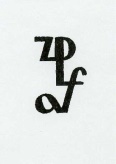 OKRĘG ŚLĄSKIzaprasza naKURS WARSZTATOWY FOTOGRAFII III STOPNIA DLA OSÓB ZAAWANSOWANYCH(KONTYNUACJA KURSÓW FOTOGRAFII  II STOPNIA)Kurs obejmuje 22 spotkania które odbywać się będą dwa razy w miesiącu, w piątki  po 
4 godziny lekcyjne (17.00 – 20.30)  (wykłady, warsztaty, ćwiczenia, zajęcia plenerowe). Adresowany jest do osób posiadających wiedzę praktyczną i teoretyczną z fotografii 
w stopniu zaawansowanym, chcących doskonalić swą wiedzę o tym medium. Tematy kursu oparte są na autorskim programie warsztatów fotograficznych autorstwa artystów fotografików Beaty Mendrek oraz Antoniego Kreisa rozszerzone o nowe zagadnienia. Cykl spotkań kończą przegląd i konsultacja portfolio uczestników,  uczestnicy otrzymują stosowny certyfikat. Tematy spotkań:Interpretacja obrazu fotograficznego (3 spotkania)Autoportret (2 spotkania)Budowanie cykli i zestawów fotograficznych (2 spotkania)Jak czytać fotografię?Tajemnice fotoreportażuPodstawy rysunkuW oparach absurdu czyli spotkania z surrealizmem (2 spotkania)Fotografia w prasie – zawód fotoedytorPrzegląd technik specjalnych czyli fotografia inaczejCjanotypia w praktyce W ruchu czyli fotografia poklatkowaElementy estetyki obrazuMagia polaroidaZabawy z portretem (2 spotkania)Przewidujemy również krótki plener fotograficzny w najbliższej okolicy.Kurs kończy się przeglądem i oceną wykonanych przez uczestników portfolio oraz rozdaniem certyfikatówWykładowcami kursu będą artyści fotograficy, członkowie Okręgu Śląskiego ZPAF oraz specjaliści w wybranych dziedzinach.Terminy spotkań:26 marca, 16 kwietnia, 14, 28 maja, 11,25 czerwca, 3,17 września, 1,15,29 października, 5,19 listopada, 3 grudnia 2021, 14,28 stycznia, 11,25 lutego 18,25 marca, 1 kwietnia 2022Podsumowanie, ocena portfolio, rozdanie certyfikatów, zakończenie kursu – 8 kwietnia 2022Koszt uczestnictwa w kursie:Dla osób, które korzystały do tej pory z naszej oferty kursów I lub II stopnia:- wpisowe (przed rozpoczęciem kursu): 150 zł- opłata miesięczna: 150 zł (x 12 miesięcznych rat) =  1800 złRazem: 1950 z ł W przypadku wpłaty jednorazowej na początku kursu: 1800 złDla osób, które  nie korzystały do tej pory z naszej oferty kursów I lub II stopnia:- wpisowe (przed rozpoczęciem kursu): 150 zł- opłata miesięczna: 160 zł (x 12 rat miesięcznych) =  1920 złRazem: 2070 z ł W przypadku wpłaty jednorazowej na początku kursu: 1900 złUWAGA: każdy uczestnik kursu, który zgłosi do udziału drugą osobę otrzyma 10 % zniżki w opłacie (za dwie kolejne osoby: 20 % zniżki). Zgłoszenia do uczestnictwa prosimy wysyłać mailowo na adres: antek_kreis@poczta.onet.pl do dnia 24 marca 2021.Zaliczkę (wpisowe) w wysokości 150 zł należy wpłacić do dnia 24 marca 2021 r. na konto bankowe: AGENCJA ARTYSTYCZNA STUDIO-A, nr 75 1940 1076 3161 9132 0000 0000. 
W tytule wpłaty prosimy zaznaczyć: „Kurs foto ZPAF III st.”
Pozostałą część w całości lub kolejne raty można wpłacać w sekretariacie Związku w dniach odbywania zajęć lub na powyższe konto. 
Wszelkie pytania prosimy kierować telefonicznie pod numer 602 244 949 (kierownik kursu: Antoni Kreis) albo mailowo:  antek_kreis@poczta.onet.pl Pozostałe informacje:Spotkania odbywać się będą w Galerii Katowice Związku Polskich Artystów Fotografików Okręg Śląski w Katowicach przy ul. Św. Jana 10 / II piętro) 
w godz. 17.00 – 20.30Na miejscu do dyspozycji bezpłatna kawa, herbata (uwaga: uzależnione od sytuacji epidemicznej!)Organizatorem administracyjnym kursu jest firma:  Agencja Artystyczna STUDIO-A, Chorzów, ul. Kordeckiego 9/2 (wpis do ewidencji działalności gospodarczej Urzędu Miasta Chorzów nr: 16092 z dn. 25.03.1998) oraz: ZWIĄZEK POLSKICH ARTYSTÓW FOTOGRAFIKOW, OKRĘG ŚLĄSKI,Katowice, ul. Św. Jana 10UWAGA: zastrzegamy możliwość niewielkich zmian w programie!
Minimalna ilość uczestników w grupie wynosi 5 osób. W przypadku nie zgłoszenia się wymaganej ilości osób zastrzegamy prawo przesunięcia daty rozpoczęcia kursu.
Zwrot zaliczki następuje jedynie w przypadku gdy kurs nie odbędzie się z winy Organizatora 
a uczestnik nie wyrazi zgody na zmianę terminu (nie dotyczy zarządzeń i obostrzeń związanych 
z sytuacją epidemiczną).UWAGA: Informujemy, że w związku z obowiązującymi obostrzeniami spowodowanymi epidemią zajęcia prowadzone są z zastosowaniem wszelkich środków ostrożności (dystans pomiędzy uczestnikami, dezynfekcja stanowisk, konieczność używania maseczek). Serdecznie zapraszamy!                                                3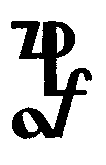 Kurs Fotografii III stopnia dla zaawansowanychKarta zgłoszeniaImię i nazwisko...................................................................................................Data i miejsce urodzenia.....................................................................................Adres:..................................................................................................................Telefony kontaktowe:.........................................................................................E-mail; ...............................................................................................................Wykształcenie (ukończone szkoły):...........................................................................................................................................................................................................................................................................................................................Korzystałem/korzystałam z kursu I stopnia/II stopnia  ZPAF (proszę zaznaczyć właściwe)                 tak    nieZgłaszam swoje uczestnictwo w Kursie Fotograficznym i zobowiązuję się do wpłaty na konto Organizatora kwot wymienionych w informatorze kursu.Opłata za kurs nie obejmuje kosztów ewentualnych wyjazdów na zajęcia plenerowe.Uwaga: w przypadku rezygnacji z Kursu po dokonaniu wpłaty całości lub w trakcie jego trwania organizator nie zwraca wpłaconej sumy.Data i podpis:.................................................W dniu ................................. przyznano certyfikat ukończenia Kursu Fotografii  III stopnia nr:.........................Podpisy członków Komisji: